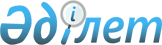 О внесении изменений и дополнения в решение Южно-Казахстанского областного маслихата от 10 декабря 2010 года № 35/349-IV" Об областном бюджете на 2011-2013 годы"
					
			Утративший силу
			
			
		
					Решение областного маслихата Южно-Казахстанской области N 45/444-IV от 12 октября 2011 года. Зарегистрировано Департаментом юстиции Южно-Казахстанской области от 17 октября 2011 года N 2058. Утратило силу в связи с истечением срока применения - письмо Южно-Казахстанского областного маслихата от 13 февраля 2012 года N 68-1      Сноска. Утратило силу в связи с истечением срока применения - письмо Южно-Казахстанского областного маслихата от 13.02.2012 N 68-1.

      В соответствии с Бюджетным кодексом Республики Казахстан от 4 декабря 2008 года и Законом Республики Казахстан от 23 января 2001 года «О местном государственном управлении и самоуправлении в Республике Казахстан», Южно-Казахстанский областной маслихат РЕШИЛ:



      1. Внести в решение Южно-Казахстанского областного маслихата от 10 декабря 2010 года № 35/349-IV «Об областном бюджете на 2011-2013 годы» (зарегистрировано в Реестре государственной регистрации нормативных правовых актов за № 2042, опубликовано 27 декабря 2010 года в газете «Южный Казахстан» № 162) следующие изменения и дополнение:



      в пункте 1:

      в подпункте 1):

      цифры «259 539 921» заменить цифрами «259 589 334»;

      цифры «13 952 212» заменить цифрами «13 932 715»;

      цифры «429 189» заменить цифрами «499 599»;

      «поступления от продажи основного капитала – 1 500 тысяч тенге» исключить;

      в подпункте 2) цифры «258 506 253» заменить цифрами «258 555 666»;



      пункт 2 изложить в новой редакции:

      «Установить на 2011 год норматив распределения общей суммы поступлений индивидуального подоходного налога и социального налога:

      в бюджеты районов (городов областного значения), кроме района Байдибек, Мактааральского, Тюлькубасского и Шардаринского районов, городов Шымкент, Туркестан и Кентау - 50 процентов;

      в бюджет района Байдибек – 64 процентов;

      в бюджет Мактааральского района – 53,1 процентов;

      в бюджет Тюлькубасского района – 61,5 процентов;

      в бюджет Шардаринского района – 55 процентов;

      в бюджет города Шымкент – 65,5 процентов;

      в бюджет города Туркестан – 51,4 процентов;

      в бюджет города Кентау – 100 процентов;

      в областной бюджет:

      от районов (городов областного значения), кроме района Байдибек, Мактааральского, Тюлькубасского и Шардаринского районов, городов Шымкент, Туркестан и Кентау - 50 процентов;

      от района Байдибек – 36 процентов;

      от Мактааральского района – 46,9 процентов;

      от Тюлькубасского района – 38,5 процентов;

      от Шардаринского района – 45 процентов;

      от города Шымкент – 34,5 процентов;

      от города Туркестан – 48,6 процентов.»;



      дополнить пунктом 5-1 следующего содержания:

      «5-1. Учесть, что в областном бюджете на 2011 год предусмотрены целевые трансферты на развитие из областного бюджета бюджетам районов (городов областного значения) по управлению энергетики и коммунального хозяйства области.

      Распределение указанных трансфертов бюджетам районов (городов областного значения) осуществляется на основании постановления акимата области.»;



      приложение 1 к указанному решению изложить в новой редакции согласно приложению к настоящему решению.



      2. Настоящее решение вводится в действие с 1 января 2011 года.

      

      Председатель сессии областного маслихата   Н.Абишев

 

      Секретарь областного маслихата             А.Досболов 

      Приложение 1 к решению

      Южно-Казахстанского областного

      маслихата от 12 октября

      2011 года № 45/444-IV

      

      Приложение 1 к решению

      Южно-Казахстанского областного

      маслихата от 10 декабря

      2010 года № 35/349-IV          Областной бюджет на 2011 год
					© 2012. РГП на ПХВ «Институт законодательства и правовой информации Республики Казахстан» Министерства юстиции Республики Казахстан
				Категория Категория Категория Категория Категория Сумма, тысяч тенгеКлассКлассКлассКлассСумма, тысяч тенгеПодклассПодклассПодклассСумма, тысяч тенгеНаименование 1111123I. ДОХОДЫ259 589 334НАЛОГОВЫЕ ПОСТУПЛЕНИЯ13 932 7151Налоговые поступления13 932 71501Подоходный налог7 409 4332Индивидуальный подоходный налог7 409 43303Социальный налог5 627 0411Социальный налог5 627 04105Внутренние налоги на товары, работы и услуги896 2413Поступления за использование природных и других ресурсов896 241НЕНАЛОГОВЫЕ ПОСТУПЛЕНИЯ499 5992Неналоговые поступления499 59901Доходы от государственной собственности68 1851Поступления части чистого дохода государственных предприятий1 6753Дивиденды на государственные пакеты акций, находящиеся в государственной собственности56 5105Доходы от аренды  имущества, находящегося в государственной собственности10 00002Поступления от реализации товаров (работ, услуг) государственными учреждениями, финансируемыми из государственного бюджета2571Поступления от реализации товаров (работ, услуг) государственными учреждениями, финансируемыми из государственного бюджета25704Штрафы, пеня, санкции, взыскания, налагаемые государственными учреждениями, финансируемыми из государственного бюджета, а также содержащимися и финансируемыми из бюджета (сметы расходов) Национального Банка Республики Казахстан428 3011Штрафы, пеня, санкции, взыскания, налагаемые государственными учреждениями, финансируемыми из государственного бюджета, а также содержащимися и финансируемыми из бюджета (сметы расходов) Национального Банка Республики Казахстан, за исключеним поступлений от организаций нефтяного сектора428 301ПОСТУПЛЕНИЯ ТРАНСФЕРТОВ245 157 0204Поступления трансфертов245 157 02001Трансферты из нижестоящих органов государственного управления255 7662Трансферты из районных (городских) бюджетов255 76602Трансферты из вышестоящих органов государственного управления244 901 2541Трансферты из республиканского бюджета244 901 254Функциональная группаФункциональная группаФункциональная группаФункциональная группаФункциональная группаФункциональная группаСумма, тысяч тенгеФункциональная подгруппа    Функциональная подгруппа    Функциональная подгруппа    Функциональная подгруппа    Функциональная подгруппа    Сумма, тысяч тенгеАдминистратор бюджетных программАдминистратор бюджетных программАдминистратор бюджетных программАдминистратор бюджетных программСумма, тысяч тенгеПрограммаПрограммаПрограммаСумма, тысяч тенгеПодпрограммаПодпрограммаСумма, тысяч тенгеНаименование125II. ЗАТРАТЫ258 555 66601Государственные услуги общего характера1 783 6651Представительные, исполнительные и другие органы, выполняющие общие функции  государственного управления1 199 636110Аппарат маслихата области59 872001Услуги по обеспечению деятельности маслихата области54 772003Капитальные расходы государственных органов5 100120Аппарат акима области997 072001Услуги по обеспечению деятельности акима области575 393003Организация деятельности центров обслуживания населения по предоставлению государственных услуг физическим и юридическим лицам по принципу «одного окна»207 783004Капитальные расходы государственных органов213 896282Ревизионная комиссия области142 692001Услуги по обеспечению деятельности ревизионной комиссии области96 720003Капитальные расходы государственных органов45 9722Финансовая  деятельность364 972257Управление финансов области364 972001Услуги по реализации государственной политики в области исполнения местного бюджета и управления коммунальной собственностью105 465003Организация работы по выдаче разовых талонов и обеспечение полноты сбора сумм от реализации разовых талонов244 884013Капитальные расходы государственных органов14 6235Планирование и статистическая деятельность219 057258Управление экономики и бюджетного планирования области219 057001Услуги по реализации государственной политики в области формирования и развития экономической политики, системы государственного планирования и управления области202 484005Капитальные расходы государственных органов16 57302Оборона529 3441Военные нужды37 630250Управление по мобилизационной подготовке, гражданской обороне и организации предупреждения и ликвидации аварий и стихийных бедствий области37 630003Мероприятия в рамках исполнения всеобщей воинской обязанности28 142007Подготовка территориальной обороны и территориальная оборона областного масштаба9 4882Организация работы по чрезвычайным ситуациям491 714250Управление по мобилизационной подготовке, гражданской обороне и организации предупреждения и ликвидации аварий и стихийных бедствий области491 714001Услуги по реализации государственной политики на местном уровне в области мобилизационной подготовки, гражданской обороны, организации предупреждения и ликвидации аварий и стихийных бедствий67 156005Мобилизационная подготовка и мобилизация областного масштаба45 352006Предупреждение и ликвидация чрезвычайных ситуаций областного масштаба337 306009Капитальные расходы государственных органов900113Целевые текущие трансферты из местных бюджетов41 00003Общественный порядок, безопасность, правовая, судебная, уголовно-исполнительная деятельность7 378 0961Правоохранительная деятельность7 378 096252Исполнительный орган внутренних дел, финансируемый из областного бюджета7 378 096001Услуги по реализации государственной политики в области обеспечения охраны общественного порядка и безопасности на территории области6 543 143003Поощрение граждан, участвующих в охране общественного порядка2 900006Капитальные расходы государственных органов628 426013Услуги по размещению лиц, не имеющих определенного места  жительства и документов95 786014Организация  содержания лиц, арестованных в административном порядке24 219016Проведение операции «Мак»2 667018Обеспечение охраны общественного порядка во время проведений мероприятий международного значения за счет целевых трансфертов из республиканского бюджета780019Содержание, материально-техническое оснащение дополнительной штатной численности миграционной полиции14 912020Содержание и материально-техническое оснащение  Центра временного размещения оралманов и  Центра адаптации и интеграции оралманов65 26304Образование41 878 8351Дошкольное воспитание и обучение2 156 467261Управление образования области2 156 467027Целевые текущие трансферты бюджетам районов (городов областного значения) на реализацию государственного образовательного заказа в дошкольных организациях образования1 262 755045Целевые текущие трансферты из республиканского бюджета бюджетам районов (городов областного значения) на увеличение размера доплаты за квалификационную категорию учителям школ и воспитателям дошкольных организаций образования893 7122Начальное, основное среднее и общее среднее образование7 123 245260Управление туризма, физической культуры и спорта области2 510 303006Дополнительное образование для детей и юношества по спорту2 128 212007Общеобразовательное обучение одаренных в спорте детей в специализированных организациях образования382 091261Управление образования области4 612 942003Общеобразовательное обучение по специальным образовательным учебным программам 1 785 944006Общеобразовательное обучение одаренных детей в специализированных организациях образования2 279 781048Целевые текущие трансферты бюджетам районов (городов областного значения) на оснащение учебным оборудованием кабинетов физики, химии, биологии в государственных учреждениях основного среднего и общего среднего образования286 790058Целевые текущие трансферты бюджетам районов (городов областного значения) на создание лингафонных и мультимедийных кабинетов в государственных учреждениях начального, основного среднего и общего среднего образования260 4274Техническое и профессиональное, послесреднее образование7 343 715253Управление здравоохранения области528 432043Подготовка специалистов в организациях технического и профессионального, послесреднего образования351 942044Оказание социальной поддержки обучающимся по программам технического и профессионального, послесреднего образования176 490261Управление образования области6 815 283024Подготовка специалистов в организациях технического и профессионального образования6 693 280034Обновление и переоборудование учебно-производственных мастерских, лабораторий учебных заведений технического и профессионального образования75 000047Установление доплаты за организацию производственного обучения мастерам производственного обучения организаций технического и профессионального образования47 0035Переподготовка и повышения квалификации специалистов2 484 536252Исполнительный орган внутренних дел, финансируемый из областного бюджета30 582007Повышение квалификации и переподготовка кадров30 582253Управление здравоохранения области283 735003Повышение квалификации и переподготовка кадров283 735261Управление образования области2 170 219010Повышение квалификации и переподготовка кадров211 362035Приобретение учебного оборудования для повышения квалификации педагогических кадров28 000052Повышение квалификации, подготовка и переподготовка кадров в рамках реализации  Программы занятости 20201 930 8579Прочие услуги в области образования22 770 872253Управление здравоохранения области48 925034Капитальные расходы  государственных организаций образования системы  здравоохранения48 925261Управление образования области2 928 201001Услуги по реализации государственной политики на местном уровне в области образования 87 246004Информатизация системы образования в областных государственных учреждениях образования 6 282005Приобретение и доставка учебников, учебно-методических комплексов для областных государственных учреждений образования 36 757007Проведение школьных олимпиад, внешкольных мероприятий и конкурсов областного масштаба123 821011Обследование психического здоровья детей и подростков и оказание психолого-медико-педагогической консультативной помощи населению297 986012Реабилитация и социальная адаптация детей и подростков с проблемами в развитии97 202013Капитальные расходы государственных органов12 423033Целевые текущие трансферты из республиканского бюджета бюджетам районов (городов областного значения) на ежемесячные выплаты денежных средств опекунам (попечителям) на содержание ребенка сироты (детей-сирот), и ребенка (детей), оставшегося без попечения родителей402 797042Целевые текущие трансферты из республиканского бюджета бюджетам районов (городов областного значения) на обеспечение оборудованием, программным обеспечением детей-инвалидов, обучающихся  на дому340 420113Целевые текущие трансферты из местных бюджетов1 523 267271Управление строительства области19 793 746007Целевые трансферты на развитие из республиканского бюджета бюджетам  районов (городов областного значения) на строительство и реконструкцию объектов образования11 702 357008Целевые трансферты на развитие из областного бюджета бюджетам  районов (городов областного значения) на строительство и реконструкцию объектов образования7 419 253037Строительство и реконструкция объектов образования672 13605Здравоохранение47 505 2031Больницы широкого профиля372 609253Управление здравоохранения области372 609004Оказание стационарной медицинской помощи по направлению специалистов первичной медико-санитарной помощи и организаций здравоохранения, за исключением медицинских услуг, закупаемых центральным уполномоченным органом в области здравоохранения372 6092Охрана здоровья населения1 018 794253Управление здравоохранения области1 018 794005Производство крови, ее компонентов и препаратов для местных организаций здравоохранения616 754006Услуги по охране материнства и детства152 185007Пропаганда здорового образа жизни246 743012Реализация социальных проектов на профилактику ВИЧ-инфекции среди лиц находящихся и освободившихся из мест лишения свободы в рамках Государственной  программы "Саламатты Қазақстан" на 2011-2015 годы3 1123Специализированная медицинская помощь10 464 063253Управление здравоохранения области10 464 063009Оказание медицинской помощи лицам, страдающим туберкулезом, инфекционными заболеваниями, психическими расстройствами и расстройствами поведения, в том числе связанные с употреблением психоактивных веществ6 990 390019Обеспечение больных туберкулезом противотуберкулезными препаратами102 769020Обеспечение больных диабетом противодиабетическими препаратами282 950022Обеспечение больных с хронической почечной недостаточностью, миастенией, а также больных после трансплантации почек лекарственными средствами162 296026Обеспечение факторами свертывания крови при лечении взрослых, больных гемофилией64 258027Централизованный закуп вакцин и других медицинских иммунобиологических препаратов для проведения иммунопрофилактики населения2 800 118036Обеспечение тромболитическими препаратами больных с острым инфарктом миокарда61 2824Поликлиники19 836 080253Управление здравоохранения области19 836 080010Оказание амбулаторно-поликлинической помощи населению за исключением медицинской помощи, оказываемой из средств республиканского бюджета16 185 782014Обеспечение лекарственными средствами и специализированными продуктами детского и лечебного питания отдельных категорий населения на амбулаторном уровне3 650 2985Другие виды медицинской помощи2 846 598253Управление здравоохранения области2 846 598011Оказание скорой медицинской  помощи и санитарная авиация2 817 933029Областные базы спецмедснабжения28 6659Прочие услуги в области здравоохранения12 967 059253Управление здравоохранения области9 513 222001Услуги по реализации государственной политики на местном уровне в области здравоохранения119 830008Реализация мероприятий по профилактике и борьбе со СПИД в Республике Казахстан963 655013Проведение патологоанатомического вскрытия69 348016Обеспечение граждан бесплатным или льготным проездом за пределы населенного пункта на лечение16 271018Информационно-аналитические услуги в области здравоохранения50 894023Социальная поддержка медицинских и фармацевтических работников, направленных для работы в сельскую местность102 199028Содержание вновь вводимых объектов здравоохранения150 350030Капитальные расходы государственных органов здравоохранения 12 900033Капитальные расходы медицинских  организаций здравоохранения8 027 775271Управление строительства области3 453 837038Строительство и реконструкция объектов здравоохранения 3 453 83706Социальная помощь и социальное обеспечение4 469 7181Социальное обеспечение3 263 207256Управление координации занятости и социальных  программ области2 113 382002Предоставление специальных социальных услуг для престарелых и инвалидов в медико-социальных учреждениях (организациях) общего типа462 008012Предоставление специальных социальных услуг для детей-инвалидов в государственных медико-социальных учреждениях (организациях) для детей с нарушениями функций опорно-двигательного аппарата275 618013Предоставление специальных социальных услуг для инвалидов с психоневрологическими заболеваниями, в психоневрологических медико-социальных учреждениях (организациях)884 309014Предоставление специальных социальных услуг для престарелых, инвалидов, в том числе детей-инвалидов, в реабилитационных центрах186 592015Предоставление специальных социальных услуг для детей-инвалидов с психоневрологическими паталогиями в детских психоневрологических медико-социальных учреждениях (организациях)304 855261Управление образования области832 877015Социальное обеспечение сирот, детей, оставшихся без попечения родителей782 531037Социальная реабилитация50 346271Управление строительства области316 948039Строительство и реконструкция объектов социального обеспечения316 9482Социальная помощь208 716256Управление координации занятости и социальных  программ области208 716003Социальная поддержка инвалидов208 7169Прочие услуги в области социальной помощи и социального обеспечения997 795256Управление координации занятости и социальных  программ области974 555001Услуги по реализации государственной политики на местном уровне в области обеспечения занятости и реализации социальных программ для населения92 965007Капитальные расходы государственных органов9 625017Целевые текущие трансферты бюджетам  районов (городов областного значения)  на введение стандартов специальных социальных услуг92 189018Размещение государственного социального заказа  в неправительственном секторе за счет целевых трансфертов из республиканского бюджета18 756037Целевые текущие трансферты из республиканского бюджета бюджетам районов (городов областного значения) на реализацию мероприятий  Программы занятости 2020690 427113Целевые текущие трансферты из местных бюджетов70 593265Управление предпринимательства и промышленности области23 240018Обучение предпринимательству участников Программы занятости 2020 23 24007Жилищно-коммунальное хозяйство27 037 7321Жилищное хозяйство5 478 700271Управление строительства области5 478 700014Целевые трансферты на развитие из республиканского бюджета бюджетам районов (городов областного значения) на строительство и (или) приобретение жилья государственного коммунального жилищного фонда527 000027Целевые трансферты на развитие из республиканского бюджета бюджетам районов (городов областного значения) на развитие, обустройство и (или) приобретение инженерно-коммуникационной инфраструктуры4 651 700031Целевые трансферты на развитие из областного бюджета бюджетам районов (городов областного значения) на развитие, обустройство и (или) приобретение инженерно-коммуникационной инфраструктуры50 000056Целевые трансферты на развитие из республиканского бюджета бюджетам районов (городов областного значения) на развитие инженерно-коммуникационной инфраструктуры в рамках Программы занятости 2020250 0002Коммунальное хозяйство21 559 032279Управление энергетики и коммунального хозяйства области21 559 032001Услуги по реализации государственной политики на местном уровне в области энергетики и коммунального хозяйства82 005005Капитальные расходы государственных органов7 300010Целевые трансферты на развитие из республиканского бюджета бюджетам  районов (городов областного значения) на развитие системы водоснабжения4 786 487012Целевые трансферты на развитие из областного бюджета бюджетам  районов (городов областного значения) на развитие системы водоснабжения10 877 005014Целевые трансферты на развитие бюджетам  районов (городов областного значения) на развитие коммунального хозяйства1 700 000113Целевые текущие трансферты из местных бюджетов4 096 235114Целевые трансферты на развитие из местных бюджетов10 00008Культура, спорт, туризм и информационное пространство8 693 1001Деятельность в области культуры2 725 213262Управление культуры области1 697 660001Услуги по реализации государственной политики на местном уровне в области культуры 35 304003Поддержка культурно-досуговой работы266 264005Обеспечение сохранности историко-культурного наследия и доступа к ним361 570007Поддержка театрального и музыкального искусства991 055011Капитальные расходы государственных органов4 818113Целевые текущие трансферты из местных бюджетов38 649271Управление строительства области1 027 553016Развитие объектов культуры1 027 5532Спорт4 777 908260Управление туризма, физической культуры и спорта области2 290 909001Услуги по реализации государственной политики на местном уровне  в сфере туризма, физической культуры и спорта46 239003Проведение спортивных соревнований на областном уровне120 356004Подготовка и участие членов областных сборных команд по различным видам спорта на республиканских и международных спортивных соревнованиях2 117 014010Капитальные расходы государственных органов7 300271Управление строительства области2 486 999017Развитие объектов спорта и туризма1 510 045034Целевые трансферты на развитие бюджетам районов (городов областного значения) на развитие объектов спорта 976 9543Информационное пространство930 220259Управление архивов и документации области276 135001Услуги по реализации государственной политики на местном уровне по управлению архивным делом24 499002Обеспечение сохранности архивного фонда250 736005Капитальные расходы государственных органов900262Управление культуры области218 927008Обеспечение функционирования областных библиотек218 927263Управление внутренней политики области387 983007Услуги по проведению государственной информационной политики 387 983264Управление по развитию языков области37 675001Услуги по реализации государственной политики на местном уровне в области развития языков22 011002Развитие государственного языка и других языков народа Казахстана13 344003Капитальные расходы государственных органов2 320271Управление строительства области9 500018Развитие объектов архивов9 5004Туризм48 048260Управление туризма, физической культуры и спорта области48 048013Регулирование туристской деятельности48 0489Прочие услуги по организации культуры, спорта, туризма  и информационного пространства211 711263Управление внутренней политики области211 711001Услуги по реализации государственной, внутренней политики на местном уровне 119 601003Реализация региональных программ в сфере молодежной политики86 769005Капитальные расходы государственных органов5 34109Топливно-энергетический комплекс и недропользование6 301 7279Прочие услуги в области топливно-энергетического комплекса и недропользования6 301 727279Управление энергетики и коммунального хозяйства области6 301 727011Целевые трансферты на развитие бюджетам районов (городов областного значения) на развитие теплоэнергетической системы 6 301 72710Сельское, водное, лесное, рыбное хозяйство, особо охраняемые природные территории, охрана окружающей среды и животного мира, земельные отношения17 125 7401Сельское хозяйство9 505 159255Управление сельского хозяйства области9 436 819001Услуги по реализации государственной политики на местном уровне в сфере сельского хозяйства87 503002Поддержка семеноводства451 353003Капитальные расходы государственных органов7 650010Государственная поддержка племенного животноводства700 176011Государственная поддержка повышения урожайности и качества производимых сельскохозяйственных культур 757 303012Субсидирование повышения урожайности продукции растениеводства1 800 000014Субсидирование стоимости услуг  по доставке воды сельскохозяйственным товаропроизводителям152 228016Обеспечение закладки и выращивания многолетних насаждений плодово-ягодных культур и винограда1 097 944017Экспертиза качества казахстанского хлопка-волокна246 899020Удешевление стоимости горюче-смазочных материалов и других товарно-материальных ценностей, необходимых для проведения весенне-полевых и уборочных работ 3 248 832024Строительство и реконструкция государственных пунктов искусственного осеменения животных,  заготовки животноводческой продукции и сырья, площадок по убою сельскохозяйственных животных, специальных хранилищ (могильников) пестицидов, ядохимикатов и тары из-под них400030Централизованный закуп ветеринарных препаратов по профилактике и диагностике энзоотических болезней животных, услуг по их профилактике и диагностике, организация их хранения и транспортировки (доставки) местным исполнительным органам районов (городов областного значения)159 976031Централизованный закуп изделий и атрибутов ветеринарного назначения для проведения идентификации сельскохозяйственных животных, ветеринарного паспорта на животное и их транспортировка (доставка) местным исполнительным органам районов (городов областного значения)585 936113Целевые текущие трансферты из местных бюджетов140 619258Управление экономики и бюджетного планирования области68 340099Целевые текущие трансферты бюджетам районов (городов областного значения) на реализацию мер по оказанию социальной поддержки специалистов социальной сферы сельских населенных пунктов68 3402Водное хозяйство4 172 488254Управление природных ресурсов и регулирования природопользования области3 951 578002Установление водоохранных зон и полос водных объектов97 126003Обеспечение функционирования водохозяйственных сооружений, находящихся в коммунальной собственности3 854 452255Управление сельского хозяйства области220 910009Субсидирование стоимости услуг  по подаче питьевой воды из особо важных групповых систем водоснабжения, являющихся безальтернативными источниками питьевого водоснабжения220 9103Лесное хозяйство936 160254Управление природных ресурсов и регулирования природопользования области936 160005Охрана, защита, воспроизводство лесов и лесоразведение925 359006Охрана животного мира10 8014Рыбное хозяйство7 294255Управление сельского хозяйства области7 294034Cубсидирование повышения продуктивности и качества товарного рыбоводства7 2945Охрана окружающей среды447 753254Управление природных ресурсов и регулирования природопользования области446 753001Услуги по реализации государственной политики в сфере охраны окружающей  среды на местном уровне84 207008Мероприятия по охране окружающей среды271 440010Содержание и защита особо охраняемых природных территорий86 556013Капитальные расходы государственных органов4 5506Земельные отношения38 703251Управление земельных отношений области38 703001Услуги по реализации государственной политики в области регулирования земельных отношений на территории области35 905010Капитальные расходы государственных органов2 7989Прочие услуги в области сельского, водного, лесного, рыбного  хозяйства, охраны окружающей среды и земельных отношений2 018 183255Управление сельского хозяйства области2 018 183013Субсидирование повышения продуктивности и качества продукции животноводства637 288019Услуги по распространению и внедрению инновационного опыта13 800026Целевые текущие трансферты бюджетам районов (городов областного значения) на проведение противоэпизоотических мероприятий1 345 285028Услуги по транспортировке ветеринарных препаратов до пункта временного хранения21 81011Промышленность, архитектурная, градостроительная и строительная деятельность524 8831Промышленность35 958265Управление предпринимательства и промышленности области35 958012Развитие инфраструктуры специальной экономической зоны "Онтустик"35 9582Архитектурная, градостроительная и строительная деятельность488 925267Управление государственного архитектурно-строительного контроля области78 581001Услуги по реализации государственной политики на местном уровне в сфере государственного архитектурно-строительного контроля77 681003Капитальные расходы государственных органов900271Управление строительства области96 029001Услуги по реализации государственной политики на местном уровне в области строительства85 529005Капитальные расходы государственных органов10 500272Управление архитектуры и градостроительства области314 315001Услуги по реализации государственной политики  в области архитектуры и градостроительства на местном уровне51 040004Капитальные расходы государственных органов3 620113Целевые текущие трансферты из местных бюджетов259 65512Транспорт и коммуникации17 799 8051Автомобильный транспорт15 304 790268Управление пассажирского транспорта и автомобильных дорог области15 304 790003Обеспечение функционирования автомобильных дорог7 354 154007Целевые трансферты на развитие бюджетам  районов (городов областного значения) на развитие транспортной инфраструктуры956 163008Целевые текущие трансферты бюджетам районов (городов областного значения) на капитальный и средний ремонт автомобильных дорог районного значения (улиц города)6 994 4739Прочие услуги в сфере транспорта и коммуникаций2 495 015268Управление пассажирского транспорта и автомобильных дорог области2 495 015001Услуги по реализации государственной политики на местном уровне в области транспорта и коммуникаций 64 468002Развитие транспортной инфраструктуры1 530 804005Субсидирование пассажирских перевозок по социально значимым межрайонным (междугородним) сообщениям101 938006Создание информационных систем201 751011Капитальные расходы государственных органов11 159113Целевые текущие трансферты из местных бюджетов584 89513Прочие4 727 1691Регулирование экономической деятельности104 312265Управление предпринимательства и промышленности области104 312001Услуги по реализации государственной политики на местном уровне в области развития предпринимательства и промышленности 95 159002Капитальные расходы государственных органов9 1539Прочие4 622 857256Управление координации занятости и социальных  программ области159 120009Целевые текущие трансферты из республиканского бюджета бюджетам районов (городов областного значения) на поддержку частного предпринимательства в рамках программы «Дорожная карта бизнеса - 2020»159 120257Управление финансов области260 000012Резерв местного исполнительного органа области260 000258Управление экономики и бюджетного планирования области5 000003Разработка или корректировка технико-экономического обоснования местных бюджетных инвестиционных проектов и концессионных проектов и проведение его экспертизы, консультативное сопровождение концессионных проектов5 000265Управление предпринимательства и промышленности области1 719 846004Поддержка частного предпринимательства в рамках программы «Дорожная карта бизнеса - 2020»22 800007Реализация Стратегии индустриально-инновационного развития85 510014Субсидирование процентной ставки по кредитам в рамках программы «Дорожная карта бизнеса -2020»997 712015Частичное гарантирование кредитов малому и среднему бизнесу в рамках  программы «Дорожная карта бизнеса - 2020»298 000016Сервисная поддержка ведения бизнеса в рамках программы «Дорожная карта бизнеса - 2020»315 824279Управление энергетики и коммунального хозяйства области2 478 891024Развитие индустриальной инфраструктуры в рамках программы «Дорожная карта бизнеса - 2020»2 478 89114Обслуживание долга92 2891Обслуживание долга92 289257Управление финансов области92 289004Обслуживание долга местных исполнительных органов25 177016Обслуживание долга местных исполнительных органов по выплате вознаграждений и иных платежей по займам из республиканского бюджета67 11215Трансферты72 708 3601Трансферты72 708 360257Управление финансов области72 708 360007Субвенции70 567 031011Возврат неиспользованных (недоиспользованных) целевых трансфертов1 270 585017Возврат, использованных не по целевому назначению целевых трансфертов111 388024Целевые текущие трансферты в вышестоящие бюджеты в связи с передачей функций государственных органов из нижестоящего уровня государственного управления в вышестоящий659 356029Целевые текущие трансферты областным бюджетам, бюджетам городов Астаны и Алматы в случаях возникновения чрезывачайных ситуаций природного и техногенного характера, угрожающих политической, экономической и социальной стабильности административно-территориальной единицы, жизни и здоровью людей, проведения мероприятий общереспубликанского либо международного значения100 000III. ЧИСТОЕ БЮДЖЕТНОЕ КРЕДИТОВАНИЕ6 793 429Функциональная группаФункциональная группаФункциональная группаФункциональная группаФункциональная группаФункциональная группасумма, тысяч тенгеФункциональная подгруппаФункциональная подгруппаФункциональная подгруппаФункциональная подгруппаФункциональная подгруппасумма, тысяч тенгеАдминистратор бюджетных программАдминистратор бюджетных программАдминистратор бюджетных программАдминистратор бюджетных программсумма, тысяч тенгеПрограммаПрограммаПрограммасумма, тысяч тенгеПодпрограммаПодпрограммасумма, тысяч тенгеНаименование БЮДЖЕТНЫЕ КРЕДИТЫ7 503 88307Жилищно-коммунальное хозяйство6 972 1411Жилищное хозяйство6 972 141271Управление строительства области6 972 141009Кредитование бюджетов  районов (городов областного значения) на строительство и (или) приобретение жилья6 972 14110Сельское, водное, лесное, рыбное хозяйство, особо охраняемые природные территории, охрана окружающей среды и животного мира, земельные отношения431 7421Сельское хозяйство431 742258Управление экономики и бюджетного планирования области431 742007Бюджетные кредиты местным исполнительным органам для реализации мер социальной поддержки специалистов социальной сферы сельских населенных пунктов431 74213Прочие100 0009Прочие100 000265Управление предпринимательства и промышленности области100 000009Содействие развитию предпринимательства на селе в рамках Программы занятости 2020100 000КатегорияКатегорияКатегорияКатегорияКатегорияКатегориясумма, тысяч тенгеКлассКлассКлассКлассКласссумма, тысяч тенгеПодклассПодклассПодклассПодкласссумма, тысяч тенгеСпецификаСпецификаСпецификасумма, тысяч тенгеНаименованиеПОГАШЕНИЕ БЮДЖЕТНЫХ КРЕДИТОВ710 4545Погашение бюджетных кредитов710 45401Погашение бюджетных кредитов710 4541Погашение бюджетных кредитов, выданных из государственного бюджета710 45403Погашение бюджетных кредитов, выданных из областного бюджета местным исполнительным органам районов (городов областного значения)710 454IV. САЛЬДО ПО ОПЕРАЦИЯМ С ФИНАНСОВЫМИ АКТИВАМИ3 081 978Функциональная группаФункциональная группаФункциональная группаФункциональная группаФункциональная группаФункциональная группасумма, тысяч тенгеФункциональная подгруппаФункциональная подгруппаФункциональная подгруппаФункциональная подгруппаФункциональная подгруппасумма, тысяч тенгеАдминистратор бюджетных программАдминистратор бюджетных программАдминистратор бюджетных программАдминистратор бюджетных программсумма, тысяч тенгеПрограммаПрограммаПрограммасумма, тысяч тенгеПодпрограммаПодпрограммасумма, тысяч тенгеНаименованиеПРИОБРЕТЕНИЕ ФИНАНСОВЫХ АКТИВОВ3 081 97813Прочие3 081 9789Прочие3 081 978257Управление финансов области3 081 978005Формирование или увеличение уставного капитала юридических лиц3 081 978015За счет средств местного бюджета3 081 978V. ДЕФИЦИТ (ПРОФИЦИТ) БЮДЖЕТА-8 841 739VI. ФИНАНСИРОВАНИЕ ДЕФИЦИТА (ИСПОЛЬЗОВАНИЕ ПРОФИЦИТА) БЮДЖЕТА8 841 739